An Bord um Chúnamh DlíthiúilFOIRM IARRATAIS DON SEASAMHOifigeach Feidhmiúcháin (ICT) 2018Ráiteas Príobháideachais an Bhoird um Chúnamh Dlíthiúil maidir le hIarratais PoistLe go nglacfaidh an Bord Um Chúnamh Dlíthiúille d'fhoirm iarratais, ní mór duit do chomhthoiliú a thabhairt ionas go mbeidh an Bord  in ann d'iarratas poist a phróiseáil i gcomhréir le Fógra Príobháideachais na Gníomhaireachta maidir le hIarratais Poist. Is é is aidhm don ráiteas seo (an “Ráiteas Príobháideachais”) tú a chur ar an eolas ar an úsáid a bhainfidh an Bord Um Chúnamh Dlíthiúilas an bhfaisnéis nuair a chuirfidh tú isteach ar phost leis an mBord Um Chúnamh Dlíthiúille ("Sonraí  ar Iarratas Poist"). Coinníonn an Bord Um Chúnamh Dlíthiúilna Sonraí ar fad a chuireann tú chuig an mBord  ar d'Iarratas Poist. Cuimsítear sa Ráiteas Príobháideachais seo aon Sonraí ar Iarratas Poist a chuireann tú isteach ar nós: • Ainm, seoladh, seoladh ríomhphoist, uimhir theileafóin, nó sonraí teagmhála eile; • Faisnéis atá i do CV nó i do litir chumhdaigh, ar nós taithí oibre roimhe seo, oideachas, nó faisnéis eile a chuireann tú ar fáil lena breithniú; • An cineál fostaíochta atá á lorg, tuarastal inmhianaithe, sásta athlonnú nó roghanna eile maidir le poist, agus • Ainmneacha agus sonraí teagmhála moltóirí Is ortsa atá an fhreagracht cead a fháil ó mholtóirí sula roinneann tú a gcuid sonraí pearsanta linn. Chun aon amhras a sheachaint, ní mian leis an mBord Um Chúnamh Dlíthiúille  aon fhaisnéis a fuair tú ó iarfhostóirí atá faoi rún nó dílsithe (nó faoi phaitinn) a fháil. Níl rochtain ar do Shonraí ar Iarratas Poist ach ag fostaithe áirithe de chuid  an Bord Um Chúnamh Dlíthiúille - ar nós bainisteoir(í) a d'fhéadfadh a bheith agat amach anseo, fostaithe de chuid na Roinne Acmhainní Daonna, agus TE (chun críche cothabhála amháin) - agus fostaithe áirithe dár gcuid soláthraithe seirbhíse seachtracha a thacaíonn leis an mBord Um Chúnamh Dlíthiúille  trí iarratais poist a riar. Ní sholáthróidh an Bord Um Chúnamh Dlíthiúilsonraí ar bith d'aon tríú páirtí seachas na cinn a aithníodh thuas gan cead dearfa a fháil uait. Bainfear úsáid as na Sonraí ar Iarratas Poist a chuireann tú ar fáil le measúnú a dhéanamh ar d'iarratas ar fhostaíocht sa Bord Um Chúnamh Dlíthiúille, chun do chuid faisnéise a dheimhniú agus chun seiceáil a dhéanamh ar theistiméireachtaí, agus chun teagmháil a dhéanamh leat. Má ghlacann tú le fostaíocht sa Bord Um Chúnamh Dlíthiúil beidh an fhaisnéis a bailíodh mar chuid de do thaifead fostaíochta agus bainfear úsáid as chun críocha fostaíochta. Stóráiltear do Sonraí Iarratais Poist inár mbonn sonraí le linn saolré an phainéil iomaíochta móide 1 bhliain chun críocha dlí fostaíochta.  Is féidir taifead den chomórtas agus sonraí gaolmhara a choinneáil, mar shampla. liosta d'iarrthóirí rathúla.Cuir tic sa bhosca d'fhonn a dhearbhú go dtugann tú cead don Bord Um Chúnamh Dlíthiúil d'iarratas a phróiseáil de réir an Fhógra Phríobháideachais thuas.AN BORD UM CHÚNAMH DLÍTHIÚILFOIRM IARRATAIS DO POST MAR OIFEACH FEIDHMIÚCHÁIN (ICT)N.B. Ba chóir d'iarrthóirí Príomhchoinníollacha Seirbhíse agus an Nóta Faisnéise a léamh roimh an Fhoirm Iarratais a chomhlánúBa chóir an Fhoirm Iarratais seo a chomhlánú agus a sheoladh ar ais chuig:Comórtas Oifigeach Feidhmiúcháin(ICT), Acmhainní Daonna, An Bord um Chúnamh Dlíthiúil, Sráid na Cé, Cill Saidhbhín, Co. Chiarraí,Ríomhphost: recruitment@legalaidboard.ieTráth nach déanaí ná: 4.00in Déardaoin 6ú Nollaig , 2018.Féadfaidh iarrthóirí Curriculum Vitae ar leith a cheangal más mian leo.Mir ADearbhaím go bhfuil na sonraí a chuir mé isteach thuas agus i míreanna B,C agus D na foirme iarratais fíor.Mir BMír CTáithí go dtí seoMaidir le d'fhostaíochtaí is déanaí (laistigh de na deich mbliana anuas) comhlánaigh Roinn C (I) thíos. Maidir leis na fostaíochtaí roimhe seo nach bhfuil laistigh den scála ama seo, comhlánaigh Roinn C (II) thíos. Féadfar leathanaigh sa bhreis a chur leis más gá chun críocha an chuspóra seo.Mír C (I)Mír C (II)Mír DPríomhéachtaíI gcás gach ceann de na réimsí thíos, mínigh agus léirigh go hachomair na príomhéachta sonracha atá bainte amach agat i rith do ghairme bheatha go dtí seo agus a léiríonn d’oiriúnacht chun dul i ngleic le dúshláin róil Oifigeach Feidhmiúcháin i IICT, sa Bhord um Chúnamh Dlíthiúil. Iarrtar ort d’fhreagraí a choimeád taobh istigh den spás a chuirtear ar fáil.Sínithe: ________________________		Data:____________________1Sloinne2Céad Ainm(neacha)3Seoladh ar chóir comhfhreagras a sheoladh chuige4Uimhreacha TeagmhálaBOFón Póca5An bhfuil tú faoi bhun 70 bliain d'aois (arb é an aois scoir éigeantaigh é)?TáimNíimSíniúDátaCuid 1-Oideachas GinearáltaCuid 1-Oideachas GinearáltaCuid 1-Oideachas GinearáltaScrúdú(uithe) inar éirigh leatBliainOlltoradh (Pas, Onóracha, Grád)Cuid 2 – Cáilíocht Acadúil agus/nó GhairmiúilCuid 2 – Cáilíocht Acadúil agus/nó GhairmiúilCuid 2 – Cáilíocht Acadúil agus/nó GhairmiúilCuid 2 – Cáilíocht Acadúil agus/nó GhairmiúilCéim nó cáilíocht a baineadh amachBliainColáisteToradh an scrúdaithe deireanaigh (Cineál Onóracha srl.)Cuid 3 – Cén tréithe a cheapann tú atá agat a dhéanann iarrthóir an-oiriúnach díot le bheith fostaithe leis an mBord ?Cuid  4 – Ainmnigh beirt mholtóirí a bhfuil post freagrach acu,a bhfuil aithne mhaith acu ort ach nach bhfuil siad gaolta leat:-Cuid  4 – Ainmnigh beirt mholtóirí a bhfuil post freagrach acu,a bhfuil aithne mhaith acu ort ach nach bhfuil siad gaolta leat:-Cuid  4 – Ainmnigh beirt mholtóirí a bhfuil post freagrach acu,a bhfuil aithne mhaith acu ort ach nach bhfuil siad gaolta leat:-AinmPostSeoladhAinmPostSeoladhTeideal an phoist:Dátaí (DD/MM/YYYY) go (DD/MM/YYYY)Dátaí (DD/MM/YYYY) go (DD/MM/YYYY)Ainm and seoladh an fhostóraCur síos gairid ar fhreagrachtaí agus ar a bhain tú amach (coinnigh do fhreagra laistigh de 200 focal le do thoil)Cur síos gairid ar fhreagrachtaí agus ar a bhain tú amach (coinnigh do fhreagra laistigh de 200 focal le do thoil)Cur síos gairid ar fhreagrachtaí agus ar a bhain tú amach (coinnigh do fhreagra laistigh de 200 focal le do thoil)Cur síos gairid ar fhreagrachtaí agus ar a bhain tú amach (coinnigh do fhreagra laistigh de 200 focal le do thoil)Teideal an phoist:Dátaí (DD/MM/YYYY) go (DD/MM/YYYY)Dátaí (DD/MM/YYYY) go (DD/MM/YYYY)Ainm agus seoladh an fhostóraCur síos gairid ar fhreagrachtaí agus ar a bhain tú amach (coinnigh do fhreagra laistigh de 200 focal le do thoil)Cur síos gairid ar fhreagrachtaí agus ar a bhain tú amach (coinnigh do fhreagra laistigh de 200 focal le do thoil)Cur síos gairid ar fhreagrachtaí agus ar a bhain tú amach (coinnigh do fhreagra laistigh de 200 focal le do thoil)Cur síos gairid ar fhreagrachtaí agus ar a bhain tú amach (coinnigh do fhreagra laistigh de 200 focal le do thoil)Sonraí i ord dáta na bhfostíochtaí/ndífhostaíochtaí nó taithí eile go léir roimhe seo go dtí seo. Ba chóir cuntas a thabhairt don tréimhse ar fad ó d'fhág an scoil nó an coláiste. Féadfar sraitheanna breise a chur leis chun críocha an chuspóra seo, más gá. Sonraí i ord dáta na bhfostíochtaí/ndífhostaíochtaí nó taithí eile go léir roimhe seo go dtí seo. Ba chóir cuntas a thabhairt don tréimhse ar fad ó d'fhág an scoil nó an coláiste. Féadfar sraitheanna breise a chur leis chun críocha an chuspóra seo, más gá. Sonraí i ord dáta na bhfostíochtaí/ndífhostaíochtaí nó taithí eile go léir roimhe seo go dtí seo. Ba chóir cuntas a thabhairt don tréimhse ar fad ó d'fhág an scoil nó an coláiste. Féadfar sraitheanna breise a chur leis chun críocha an chuspóra seo, más gá. Sonraí i ord dáta na bhfostíochtaí/ndífhostaíochtaí nó taithí eile go léir roimhe seo go dtí seo. Ba chóir cuntas a thabhairt don tréimhse ar fad ó d'fhág an scoil nó an coláiste. Féadfar sraitheanna breise a chur leis chun críocha an chuspóra seo, más gá. Sonraí i ord dáta na bhfostíochtaí/ndífhostaíochtaí nó taithí eile go léir roimhe seo go dtí seo. Ba chóir cuntas a thabhairt don tréimhse ar fad ó d'fhág an scoil nó an coláiste. Féadfar sraitheanna breise a chur leis chun críocha an chuspóra seo, más gá. Sonraí i ord dáta na bhfostíochtaí/ndífhostaíochtaí nó taithí eile go léir roimhe seo go dtí seo. Ba chóir cuntas a thabhairt don tréimhse ar fad ó d'fhág an scoil nó an coláiste. Féadfar sraitheanna breise a chur leis chun críocha an chuspóra seo, más gá. Sonraí i ord dáta na bhfostíochtaí/ndífhostaíochtaí nó taithí eile go léir roimhe seo go dtí seo. Ba chóir cuntas a thabhairt don tréimhse ar fad ó d'fhág an scoil nó an coláiste. Féadfar sraitheanna breise a chur leis chun críocha an chuspóra seo, más gá. Sonraí i ord dáta na bhfostíochtaí/ndífhostaíochtaí nó taithí eile go léir roimhe seo go dtí seo. Ba chóir cuntas a thabhairt don tréimhse ar fad ó d'fhág an scoil nó an coláiste. Féadfar sraitheanna breise a chur leis chun críocha an chuspóra seo, más gá. ÓLá     Mí       BliainÓLá     Mí       BliainÓLá     Mí       BliainGoLá      Mí       BliainGoLá      Mí       BliainGoLá      Mí       BliainTeideal an PhoistAinm agus seoladh an fhostóraDaoine BainistíochtaAnailís & Cinnteoireacht  Seachadadh TorthaíScileanna Idirphearsanta agus CumarsáideEolas Speisialta, Saineolas agus FéinfhorbairtCéide & Tiomantas do Luachanna Seirbhíse Poiblí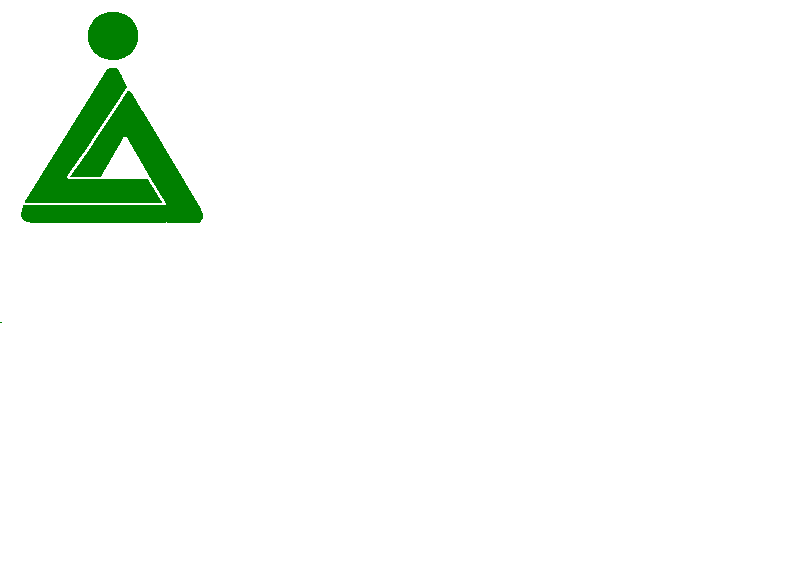 